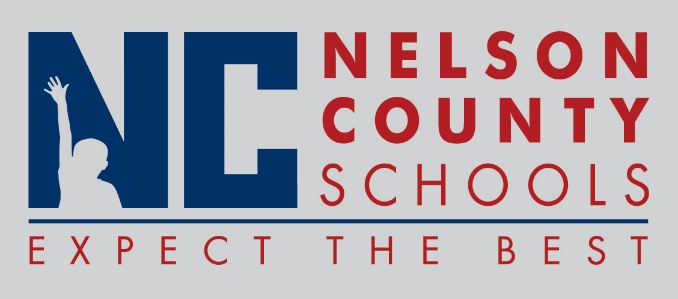 Decision PaperKSBA 11th Annual Federal & State Law Update 6/8/17-6/9/17
Marriott Griffin Gate, Lexington KYRECOMMENDATION:   	Approve request for Board member(s) to attend the KSBA 11th Annual Federal & State Law Update on 6/8/17-6/9/17 in Lexington, KY.RECOMMENDED MOTION:  	I move that the Nelson County Board of Education approve request as presented.To:Nelson County Board of EducationFrom:Dr. Anthony Orr, Superintendentcc:Date:Re:Board Training ApprovalBoard MemberRegistrationHotelTravelRebekah McGuire-Dye$250.00N/A61.36Diane Berry$250.00322.6746.80